Wyprawka dla grupy 5 godzinnej popołudniowej ,, Żabki’’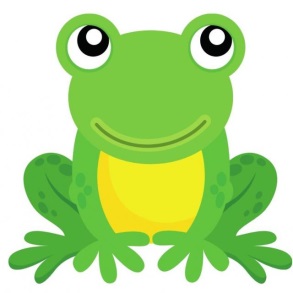 na rok szkolny 2021/20221. Kapcie + worek ( podpisany)2. Komplet ubranek na zmianę3. Nożyczki – 1 szt.4. Teczka na prace plastyczne z gumką A4 – 1 szt.5. Temperówka – 1szt.6. Ryza białego papieru XERO – 1 szt.7. Klej w sztyfcie BIC – 3 szt.8. Kredki świecowe BAMBINO – 1 szt.9. Kredki ołówkowe BAMBINO – 1 szt. (18 kolorów)10. Plastelina BAMBINO – 1 szt. (18 kolorów)11. Farby plakatowe + pędzel gruby i cienki12. Blok techniczny biały – 2 szt.13. Blok techniczny kolorowy – 2 szt.14. Blok rysunkowy biały – 3 szt.15. Blok rysunkowy kolorowy – 3 szt.16. Bibuła – kolor dowolny17. Brystol – kolor dowolny18. Ołówek19. Flamastry20. Papier toaletowy – 5 rolek21. Mydło w płynie 0,5 l. – 3 szt.22. Serwetki – 100 szt.23. Chusteczki higieniczne wyciągane – 3 op.24. Chusteczki nawilżane – 3 op. 25. Ręczniki papierowe – 5 szt.W roku szkolnym 2021/2022 dzieci będą korzystały z podręczników wydawnictwa WSiP seria ,,Planeta dzieci’’. Koszt podręczników 108zł. płatne u wychowawcy grupy. Pieniążki za książki będą zebrane na pierwszym zebraniu we wrześniu.					Wychowawca  Iwona Paś